CURRICULUM VITAE SAFETY OFFICER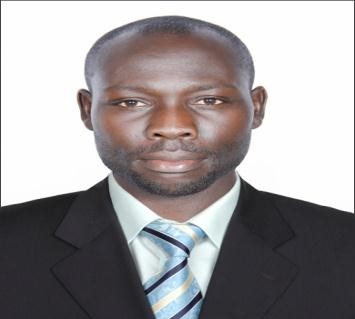 ALLIDAY (Cameroonian) E-mail : alliday-394263@gulfjobseeker.comLanguages : English (excellent), French (excellent) Visa status : employment visaWork experience : 8 yearsCAREER PROFILEA meticulous hard-working and focused professional with a long track record of identifying probable risks, preventing accidents and implementing HSE regulations. I have considerable experience in a Health, Safety and Environment with expertise in drawing-up safe operational procedures meanwhile providing effective guidance recommendations to foster an accident-free workplace .I am a resilient team-oriented, resilient with a self-consistent personality, along with a very precise and goal-oriented working style and employ my diverse skills and experience in a growth-potential Organization.PROFESSIONAL QUALIFICATIONNEBOSH International General Certificate in Occupational Health and Safety.EMS – Environmental Management and Sustainability.APSMS – Applied Principles of Safety Management Systems.HAZWOPERM – Hazardous Waste Operations and Emergency Response Management.NCFE – Level 2 Award in Principles of Fire Safety for the Workplace.Fire safety fundamental and proper use of fire extinguishers certificate (Level 1).Basic first aid training from SIRA, Dubai.DPS – Department of Protective Systems certificate, Dubai.PROFESSIONAL EMPLOYMENT:Designation     : HSE officer.Duration	: April 2018 till date.Project	: Sheick Mohammed Bin Rashid Boulevard, dubai Downtown.Client	: EMAAR.Duties and responsibilities:Ensures compliance with all current legislations, codes and practice and relevant standards.Conducted surveillance on the project area to stop the presence of risky situations.Carried out awareness programs like fire drills, bomb thread and gas leak in work sites and draws an emergency evercution plan to curb such danderous occurrence.See to it that new employees or those switching to new departments are trained on how to operate certain equipments in the department.Prepared reports, proposals, and other bdocuments required by engineers, managers and regulators.Conduct site inspction on a predetermined bases to ensure the ongoing adherence to all applicable standards and regulations.Demonstrates the proper usage of safety equipments and facilities to all employees.Maintaining an audit trail of all HSE documents and assisting in the documentation of all contractual agreements with third party organisations.Ensuring COSHH compliance is maintained and employees trained on the proper use of chemicals.Designation : HSE officer.Duration : March 2016 to April 2018. Project	: Ruwais residential project. Client	: ADNOC.Duties and responsibilities :Preparing HSE plan as per the corporate procedures, legal Requirements, ISO,OSHAS,local legislation and project condition of contract.Prepare waste management plan, coordinate registration and removal of hazardous waste in the project in coordination of local authorities.Prepare job safety analysis for all activities and ensure safe working environment for the workers in the site project. Doing risk assessment as per approved method statement and assisting to comply.Prepare accident reporting procedure, investigate and report on all serious/critical personal injury accidents occurring to workers, staff and/or visitors to the appropriate senior official, and to assist in the investigation of all accidents/incidents that result in substantial damage to vehicles and property.Conduct regular safety meetings, increase health and safety awareness in all levels within the organization by conducting Tool Box Talks and safety audit.Prepare emergency plan and procedures for medical, accident and fire situations and Coordinate the training of personnel in areas of safety, including first aid, CPR, accident prevention and investigation, work place inspections and other matters related to implementing safety procedures.Advise the management for arranging required resources for firefighting, first aid facilities and PPE, engineering controls ( scaffolding, barricading etc.) for mitigation of unsafe conditions.Conduct audit to ensure compliance to the approved procedures as per the agreed frequency, join safety inspection with management and client of any facility required.Prepare procedures for evaluating the heavy equipment, lifting operations, handling hazardous materials and arrange for Occupational Health and Safety testing and training /or evaluations of the workplace by external agencies/consultants as may be necessary.Evaluating the HSE procedures and practices of sub-contractors and specialist contractor and ensure compliance as per the regulations.Daily observation /inspection /reporting of unsafe act and unsafe condition and good practices.Respond to employees safety concerns.Monitor unsafe act, unsafe condition and also report management about critical and dangers observed during inspection.Designation	: HSE officer.Duration	: March 2015 to January 2016.Client	: Reem Investment.Project	: SP 333-Dubai International Airport. The project consists of Support facility Buildings (GSEM North, Horse Quarantine, ULD Maintenance).Duties and responsibilities :Prepare HSE plans as power corperate procewdures, legal requirements, ISO, OSHAS, local and international legislation and contract conditions.Conduct onsite inspections, monitors all stages of the construction process and reporting violations.Provide support on health and safety services in coordination with program and personnel team and keeps up to date with all new legislation and development.Demonstrates the proper usage of safety equipment to all workers during Tool Box Talks and safety training.Ensured that safety equipment are installed in the most accessible area in case of any eventuality.	Conduct risk assessments and ensure suitable control measures are implimented before work commence.Ensured that all workers and visitors are provided with appropriate protective equipments before accessing the site.Update and compliment safety programs and procedures for each site.Coordinate with project managers to resolve all safety issues and make sure high risks task like work at height, life electric cables, near gas lines, deep excavation are done by qualified and competent person.Prepared all safety reports by collecting, analysing and summarizing all regulatory and compliance data to managers.OTHER TRAININGS AND SEMINARS ATTENDED:OSHA RecordkeepingPersonnel Protective EquipmentMaterials Handling & Storage RequirementsExit Routes, Fire/ Emergency Action PlansWelding & Electrical HazardsLock Out Tag OutAccident and Incident InvestigationBasic Fire SafetyBasic Safety CoursePersonal Survival techniquesFire Prevention and Fire FightingElementary First AidPersonal Safety and Social ResponsibilityHazard CommunicationHand & Powered ToolsConfined Space Entry & ExcavationMachine GuardingWalking & Working SurfacesPowered Industrial EquipmentEDUCATION BACKGROUNDMaster’s degree in Geography and urban management, University of Dschang, Cameroon (2014).Bachelor’s degree in Geography, management and environment, University of Dschang, Cameroon (2009).High school diploma in audiovisual maintenance, Government high school of Bafoussam, Cameroon (2006).HOBBIESReading, travel, shopping, music and culture, sports (Football, handball).REFERENCES: Available upon request.DECLARATION: I certify that the above are true and correct to the best of my knowledge and ability. If given a chance to serve you, I assure you that I will execute my duties for the total satisfaction of my superiors.